                                                                                                                                 “Azərbaycan Xəzər Dəniz Gəmiçiliyi”			                       			 	Qapalı Səhmdar Cəmiyyətinin 					       			“ 01 ”  Dekabr 2016-cı il tarixli		“216” nömrəli əmri ilə təsdiq edilmişdir.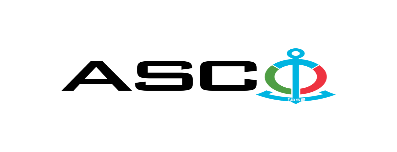 “AZƏRBAYCAN XƏZƏR DƏNİZ GƏMİÇİLİYİ” QAPALI SƏHMDAR CƏMİYYƏTİ        DƏFTƏRXANA LƏVAZİMATLARININ SATINALINMASI MƏQSƏDİLƏ AÇIQ MÜSABİQƏ ELAN EDİR.MÜSABİQƏ №AM-008/2019                                                                     “AXDG” QSC-nin Satınalmalar Komitəsi(İddiaçı iştirakçının blankında)AÇIQ MÜSABİQƏDƏ İŞTİRAK ETMƏK ÜÇÜN MÜRACİƏT MƏKTUBU___________ şəhəri                                                                          “__”_______20_-c- il___________№           							                                                                                          “AXDG” QSC-nin Satınalmalar Komitəsinin Sədricənab C.Mahmudluya,Hazırkı məktubla [iddiaçı podratçının tam adı göstərilir] (nin,nun,nın) “AXDG” QSC tərəfindən “__________”ın satın alınması ilə əlaqədar elan edilmiş [iddiaçı tərəfindən müsabiqənin nömrəsi daxil edilməlidir]nömrəli açıq  müsabiqədə iştirak niyyətini təsdiq edirik.Eyni zamanda [iddiaçı podratçının tam adı göstərilir] ilə münasibətdə hər hansı ləğv etmə və ya müflislik prosedurunun aparılmadığını, fəaliyyətinin dayandırılmadığını və sözügedən satınalma müsabiqəsində iştirakını qeyri-mümkün edəcək hər hansı bir halın mövcud olmadığını təsdiq edirik. Əlavə olaraq, təminat veririk ki, [iddiaçı podratçının tam adı göstərilir] “AXDG” QSC-yə aidiyyəti olan şəxs deyildir.Tərəfimizdən təqdim edilən sənədlər və digər məsələlərlə bağlı yaranmış suallarınızı operativ cavablandırmaq üçün əlaqə:Əlaqələndirici şəxs: ____________________________ Əlaqələndirici şəxsin vəzifəsi: ____________________ Telefon nömrəsi: ______________________________ Faks nömrəsi: ________________________________ Elektron ünvan: _______________________________ Qoşma: İştirak haqqının ödənilməsi haqqında bank sənədinin əsli – __ vərəq.________________________________                                   _______________________                   (səlahiyyətli şəxsin A.A.S)                                                                                                        (səlahiyyətli şəxsin imzası)_________________________________                                                                  (səlahiyyətli şəxsin vəzifəsi)                                                                                                                          M.Y.DƏFTƏRXANA LƏVAZİMATLARININ SİYAHISIYerli müəssisələrin Tədarük şərti yalnız DDP ilə qəbul olunur, Yerli müəssisələrin qiymət təklifi yalnız manat ilə qəbul olunacaq. digər şərtlər qəbul olunmayacaq.Ölkə Xaricindən tədarük olunan mallar yalnız CİP və DAP Bakı şərti ilə qəbul olunur.Qiymət təklifi təqdim olunarkən hər bir malın qarşısında markası və istehsalçı ölkənin qeyd edilməsi mütləqdir əks təqdirdə təklifiniz qəbul edilməyəcəkdir.Müsabiqədə qalib gəlmiş şirkət müqavilə bağlanmamışdan öncə nümunələrini təqdim edib razılaşdırmalıdır.Qeyd:Mallar 6 ay ərzində təlabat yarandıqca götürüləcəkdir.Texniki suallarla bağlı“AXDG” QSC İnzibati işlər və vətəndaş müraciətləri ilə iş üzrə departamentiAparıcı mütəxəssis (təsərrüfat işləri üzrə) Məmmədov İzafət051 527 40 12izafat.mamedov@asco.az “İstehsalat Xİdmətləri idarəsi”  Təchizat şöbəsi Şöbə rəisi Hüseynov Kamil050 256 58 92kamil.huseynov@asco.az“Zığ” Quru Yük Limanı Rəis müavini Hümbətov Samir050 457 56 56samir.humbatov@asco.azTəlim Tədris Mərkəzi Təchizat üzrə mütəxəssisi Bağırov Niyaməddin055 644 96 46niyameddin.bagirov@asco.az“Dənizçi təmir-tikinti” MMC Mütəxəssis (Təchizat üzrə) Abdullayev Elşad050 228 63 72elshad.m.abdullayev@asco.az  Müsabiqədə qalib elan olunan iddiaçı şirkət ilə satınalma müqaviləsi bağlanmamışdan öncə “Azərbaycan Xəzər Dəniz Gəmiçiliyi” Qapalı Səhmdar Cəmiyyətinin Satınalmalar qaydalarına uyğun olaraq iddiaçının yoxlanılması həyata keçirilir. Həmin şirkət bu linkə (http://www.acsc.az/az/pages/2/241) keçid alıb xüsusi formanı doldurmalı və ya aşağıdakı sənədləri təqdim etməlidir:Şirkətin nizamnaməsi (bütün dəyişikliklər və əlavələrlə birlikdə)Kommersiya hüquqi şəxslərin reyestrindən çıxarışı (son 1 ay ərzində verilmiş)Təsisçi hüquqi şəxs olduqda, onun təsisçisi haqqında məlumatVÖEN ŞəhadətnaməsiAudit olunmuş mühasibat uçotu balansı və ya vergi bəyannaməsi (vergi qoyma sistemindən asılı olaraq)/vergi orqanlarından vergi borcunun olmaması haqqında arayışQanuni təmsilçinin şəxsiyyət vəsiqəsiMüəssisənin müvafiq xidmətlərin göstərilməsi/işlərin görülməsi üçün lazımi lisenziyaları (əgər varsa)Qeyd olunan sənədləri təqdim etməyən və ya yoxlamanın nəticəsinə uyğun olaraq müsbət qiymətləndirilməyən şirkətlərlə müqavilə bağlanılmır! Müsabiqədə iştirak etmək üçün təqdim edilməli sənədlər:Müsabiqədə iştirak haqqında müraciət (nümunə əlavə olunur);İştirak haqqının ödənilməsi barədə bank sənədi;Müsabiqə təklifi İlkin mərhələdə müsabiqədə iştirak haqqında müraciət (imzalanmış və möhürlənmiş) və iştirak haqqının ödənilməsi barədə bank sənədi ən geci 25.01.2019-cu il, Bakı vaxtı ilə saat: 18.00-a qədər Azərbaycan, rus və ya ingilis dillərində “Azərbaycan Xəzər Dəniz Gəmiçiliyi” Qapalı Səhmdar Cəmiyyətinin (bundan sonra “AXDG” QSC) yerləşdiyi ünvana və ya əlaqələndirici şəxsin elektron poçtuna təqdim olunmalıdır.Satın alınması nəzərdə tutulan mal, iş və xidmətlərin siyahısı (təsviri) əlavə olunur.İştirak haqqının məbləği və əsas şərtlər toplusunun (müsabiqəyə dəvət sənədlərinin) əldə edilməsi:Müsabiqədə iştirak etmək istəyən iddiaçılar aşağıda qeyd olunmuş məbləğdə iştirak haqqını “AXDG” QSC-nin bank hesabına ödəyib, ödənişi təsdiq edən sənədi birinci bölmədə müəyyən olunmuş vaxtdan gec olmayaraq “AXDG” QSC-yə təqdim etməlidir. Bu tələbləri yerinə yetirən iddiaçılar satınalma predmeti üzrə əsas şərtlər toplusunu elektron və ya çap formasında əlaqələndirici şəxsdən elanın III qrafasında göstərilən tarixədək həftənin istənilən iş günü saat 09:30-dan 17:30-a kimi ala bilərlər.   50 AZN (ƏDV-ilə) manat və ya ekvivalent məbləğdə ABŞ dolları və AVRO ilə ödənilə bilər  Hesab nömrəsi: İştirak haqqı “AXDG” QSC tərəfindən müsabiqənin ləğv edilməsi halı istisna olmaqla heç bir halda geri qaytarılmır!Müsabiqə təklifinin təqdim edilməsinin son tarixi və vaxtı:Müsabiqədə iştirak haqqında müraciəti və iştirak haqqının ödənilməsi barədə bank sənədini birinci bölmədə qeyd olunan vaxta qədər təqdim etmiş iştirakçılar, öz müsabiqə təkliflərini bağlı zərfdə (bir əsli və 2 surəti olmaqla) 05.02.2019-cu il, Bakı vaxtı ilə saat:18.00-a qədər “AXDG” QSC-yə təqdim etməlidirlər.Göstərilən tarixdən və vaxtdan sonra təqdim olunan təklif zərfləri açılmadan geri qaytarılacaqdır.Müsabiqədə tətbiq edilən qaydalar və “AXDG” QSC-nin müstəsna hüququ barədə məlumat:Müsabiqə “AXDG” QSC-nin 12 iyun 2014-cü il tarixli 99 nömrəli əmrinə və həmin əmrlə təsdiq olunmuş “Azərbaycan Xəzər Dəniz Gəmiçiliyi” Qapalı Səhmdar Cəmiyyəti üzrə satınalmaların təşkili və idarə olunması Qaydaları”na uyğun keçiriləcəkdir.“Azərbaycan Xəzər Dəniz Gəmiçiliyi” Qapalı Səhmdar Cəmiyyəti üzrə satınalmaların təşkili və idarə olunması Qaydaları”na uyğun olaraq “AXDG” QSC-nin bütün müsabiqə təkliflərini rədd etmək və müsabiqəni ləğv etmək hüququ vardır.Satınalan təşkilatın ünvanı:Azərbaycan Respublikası, Bakı şəhəri, AZ1029 (indeks), Heydər Əliyev prospekti 152, “Çinar Plaza” 24-cü mərtəbə, “AXDG” QSC-nin satınalmalar komitəsi.Əlaqələndirici şəxs:Cəlilov Vüqar“AXDG” QSC-nin Satınalmalar Komitəsinin katibiTelefon nömrəsi: +994 12 404 37 00 (1132)Elektron ünvan: tender@asco.az Hüquqi məsələlər üzrə:Telefon nömrəsi: +994 50 277 02 85Elektron ünvan: Huquq.meslehetcisi@asco.azMüsabiqə təklif zərflərinin açılışı tarixi, vaxtı və yeri:Zərflərin açılışı 06.02.2019-cu il tarixdə, Bakı vaxtı ilə saat 16.00-da  elanın V bölməsində göstərilmiş ünvanda baş tutacaqdır. Müsabiqənin qalibi haqqında məlumat:Müsabiqənin qalibi haqqında məlumatı “AXDG” QSC-nin veb-səhifəsinin elanlar bölməsində əldə etmək olar. Müsabiqənin digər şərtləri:Baş ofis üçünS/SMalların adıÖlçü vahidiMiqdar1Kağız  A3 80qr ( A klass, yüksək ağlıqla )bağ302Kağız  A3 160qr ( A klass, yüksək ağlıqla )bağ53Kağız A4 80 qr.m2, Double firması,A klass, yüksək ağlıqla,(BRİLLİANT Firması)bağ10504Kağız A4 100 qr.m2(A klass, yüksək ağlıqla)bağ305Kağız A4 160 qr.m2(A klass, yüksək ağlıqla)bağ106Kağız A4 200 qr.m2(A klass, yüksək ağlıqla)bağ57Ağardıcı qələmədəd1008Arxiv qovluğu (5 sm)ensizədəd1009Arxiv qovluğu (7 sm)enliədəd30010Qeyd kitabı A6 10*16 (balaca)ədəd3011Qeyd kitabı A5 ədəd3012Möhür üçün mürəkkəb (colour 7011 28ml)ədəd2013Divar saatıədəd2014Dəftərxana kitabı dama-dama 80 vərəqədəd10015Dəftərxana kitabı dama-dama 55 vərəqədəd5016Dəftərxana kitabı xətli 100 vərəqədəd2017Dəftərxana kitabı xətli 60 vərəqədəd2018Dəftərxana kitabı qalın üzlüklü  96 vər.ədəd3019Dəlgəc boyük 25v (drakol)ədəd520Dəlgəc kiçik 10v (drakol)ədəd3021Yapışqanlı qeyd kağızı 76 x 76 mm (sarı)100v (Dərkənar üçün sarı kağız )ədəd20022Fayıllı qovluq (20 vərəqli)ədəd3023Flaşkart 16 Gb ədəd5024Dəftərxana bıçaqı (böyük) 18mmədəd3025Dəftərxana bıçaqı (kiçik) 9mmədəd3026Dəfərxana bıçağı ehtiyatı boyuk 18mm  ve ya kicik 9mmədəd2027Kağızdoğrayan  aparat ədəd428Elektron hesablayıcı maşın (Kalkulyator), ədəd2529Karandaş mexaniki 0.5 mm ədəd3030Karandaş mexaniki 0.7 mm ədəd3031Karandaş sadəədəd50032Mexaniki karandaş üçün ehtiyyat 0.5 mmbağ3033Mexaniki karandaş üçün ehtiyyat 0.7 mmbağ3034Qələm yonan  ədəd5035Lövhə üçün düyməqutu3036Korreksiya mayesi (20 qr)ədəd10037Marker text (göy)ədəd10038Marker  text(qara)ədəd5039Marker text(qırmızı)ədəd10040Marker text (sarı)ədəd10041Marker (yaşıl)ədəd10042Marker (Yazı lövhəsi üçün) - göyədəd2043Marker (Yazı lövhəsi üçün) - qırmızıədəd2044Marker (Kağız üçün, Permanent) - göyədəd2045Marker (Kağız üçün, Permanent) - qırmızıədəd2046Masaüstü dəst (3 mərtəbəli)ədəd2047Masaüstü dəst(qələm qabı,sancaq qabı,qeyd kağızı qabı)ədəd3048Mürəkkəb (mavi, ştempel üçün)ədəd1049Mürəkkəb (qara, ştempel üçün)ədəd1050Plastik qovluq rezinliədəd5051Plastik qovluq şəffaf  (düyməli)ədəd5052Şəffaf qovluq(kağız tikən)ədəd50053Pozan ədəd15054Qayçı (20 sm)ədəd3055Diyirçəkli qələm (göy, 1 mm-lik)ədəd80056Gel qələm 0,5 mm (göy)ədəd15057Gel qələm 0,5 mm (qara)ədəd15058Diyirçəkli qələm (qara 1 mm-lik)ədəd10059Diyirçəkli qələm (qırmızı 1 mm-lik)ədəd10060Diyirçəkli qələm  yaşılədəd2061Qeyd dəftərçəsi(Bloknot), A5 formatlı, spirallıədəd20062Qeyd kağızı 9 x 9 (karton qablı,100-160 qr.m2 kağızdan)ədəd20063Sancaq 26 mm  qutu20064Sancaq 50 mmqutu5065Şəffaf fayl (A4,sadə) 40 mkbağ20066Şəffaf fayl (A4,Qalın) 60mkbağ5067Sıxac 15 mmədəd40068Sıxac 19 mmədəd40069Sıxac 25 mmədəd40070Sıxac 32 mmədəd40071Sıxac 41 mmədəd40072Sıxac 51 mmədəd40073Stepler  24/6ədəd3074Stepler boyük 20 vərəqədəd575Stepler böyük 100 vərəqlikədəd576Stepler ehtiyatı 23/13 qutu1577Sim açanədəd5078Stepler üçün ehtiyat  24/6 qutu20079Laminasiya lifti (plonkası) A-4 format 125mk-100 ədədpaçka580Laminasiya lifti (plonkası) A-3 format 125mk-100 ədədpaçka381Xətkeş 30 sm dəmirədəd5082Yapışqan karandaş tipli 8qrədəd20083Yapışqan lent, şəffaf (skoç) 12 x 25ədəd10084Yapışqan lent, şəffaf (skoç) 45x 50ədəd5085İki tərəfli skotç (skotç), qalın əsaslı, 5 metrlikədəd2086İki tərəfli skotç (skotç), nazik, 5 metrlikədəd2087Yapişqanlı qeyd kağızı 50x12 mm(müxtəlif rəngli, Stiker)film indexədəd20088Yapışqanlı qeyd kağızı 76 x 76 mm (sarı)100vədəd20089Zərf A3ədəd30090Zərf A4 229 x 324 Ağ 110qrədəd200091Zərf diplomat (109X219)Ağ 110qr                        ədəd100092Zərf  A5  (233 x 160)Ağ 110qr ədəd250093Batareya AA (Varta keyfiyyətli )ədəd25094Batareya AAA  (Varta keyfiyyətli )ədəd20095Batareyka C ( Durasell keyfiyyətli )ədəd2096Batareyka D  ( Durasell keyfiyyətli )ədəd2097Batareyka 9 V ( Durasell keyfiyyətli )ədəd20DƏNİZ NƏQLİYYAT DONANMASI 1Ağ kağız  A4 formatPaç12502Arxiv qovluğu (7 sm)ədəd7003ŞAFFAF QOVLUQədəd504Dəftərxana kitabı dama-dama 100 vərəq ədəd1005Marker (qırmızı)ədəd506Marker (sarı)ədəd507Qələm  göyədəd15008Qələm  qaraədəd2009Qələm  qırmızıədəd20010Stepler  24/6ədəd5011Stepler üçün ehtiyat  24/6qutu30012Yapışqan karandaş tipliədəd22513Yapişqanlı qeyd kağızı 50x12 mm(müxtəlif rəngli, Stiker)ədəd5014ZƏRF A5 ədəd2515Zərf   A4ədəd2516Karandaş sadəədəd50017Karandaş yonan  ədəd5018Yapışqan lent, şəffaf (skoç) 45x100mədəd10019Flaş kart   16GBədəd1520Hava təmizləyici aparatədəd5021Yapışqan  loctite  ( 250 ml )ədəd1022Korreksiya mayesi (20 qr)ədəd15023POZAN ədəd12024Şəffaf fayl (A4,Adi)paç50025Xətkeş 30 smədəd10026Sıxac-19 qutu2027Sıxac-25 qutu2028Sıxac-32 qutu2029Sıxac-51 qutu2030Divar saatı ədəd5031Ağardıcı Correktion Pen (qələm)ədəd20032QƏLƏM göy gel "Unibal" ədəd5033Skoç 2 tərəfli enli böyük ədəd4034Yapışqan lent, şəffaf (skoç) 12 x 25ədəd15035Yapışqan lent, şəffaf (skoç) 45x 50ədəd10036Stepler boyük SD HM-3000ədəd237Stepler ehtiyatı   23/15qutu1038Anti-stepler  STD L=6ədəd5039Laminasiya lifti (plonkası) A-4 format qutu1040Laminasiya lifti (plonkası) A-3 format qutu1041Sancaq 30 mmqutu5042Sancaq 50 mmədəd3043Plotter kağızı  594x50mmədəd2044Plotter  kağızı  420x50mmədəd545Plotter  kağızı  841x50mmədəd546Çernil Trodat (colour 7011 28ml)ədəd10047Qaycı ədəd10048Stol üstü dəst rəislər üçün dəst249Etgetvuran aparat ədəd150Paper  White  (etrataq  12mm x 4m)ədəd2551Kağızdoğrayan  aparat ədəd1XƏZƏR DƏNİZ NEFT DONANMASI 1Ağ kağız  A3 formatbağ3002Ağ kağız  A4 formatbağ40003Arxiv qovluğu-(5sm) ensizədəd3004Arxiv qovluğu-(7sm) enliədəd6005Kağız tikən qovluq karton (ici demirli)ədəd1006Dəftərxana qovluğu,ipliədəd507Qeyd kitabçası (böyük)ədəd508Qeyd kitabı A5ədəd1009Qeyd kitabı A6 10*16 (balaca)ədəd3010Möhür üçün mürəkkəbədəd5011Masaüstü dəst (qələm qabı,sancaq qabı,qeyd kağızıədəd4012Kalkulyator ədəd3013Dərkənar üçün sarı kağız "Notes"ədəd20014Stepler 24/6ədəd5015Stepler üçün ehtiyat 24/6qutu20016Sancaq 26mmqutu5017Sancaq 30mmqutu5018Sancaq 50mmqutu5019Laminasiya lifti (plonkası) A3 format 125mkbağ620Laminasiya lifti (plonkası) A5 format 125mkbağ221Laminasiya lifti (plonkası) A4 format 125mkbağ622Xətkeş 15sm plastikədəd10023Xətkeş 30sm dəmirədəd10024Yapışqan lent şəffaf (skoç) 12x25ədəd15025Yapışqan lent şəffaf (skoç) 45x100metrədəd6026İki tərəfli Skoç (Dablskoc) qalın 5metrlikədəd3027Yapışqan karandaş tipli 8qr (kley)ədəd70028Ağardıcı qələmədəd50029Yapışqanlı qeyd kağızı 50x12 müxtəlif rəngli stiker-film indexədəd5030Yapışqanlı qeyd kağızı 76x76 mm sarı 100 vədəd15031Diyircəkli Qələm(qara) 1mmədəd10032Diyircəkli Qələm(yaşıl) 1mmədəd5033Diyircəkli Qələm(qırmızı) 1mmədəd10034Diyircəkli Qələm (göy) 1mmədəd200035Karandaş mexaniki 0,5mmədəd5036Karandaş mexaniki 0,7mmədəd4037Mexaniki karandaş üçün ehtiyyat 0,5mmədəd638Mexaniki karandaş üçün ehtiyyat 0,7mmədəd639Karandaş sadəədəd50040Gel Qələm "Unibal" qaraədəd5041Gel Qələm "Unibal" göyədəd15042Qələm yonanədəd5043Gel Qələm "Unibal" qırmızıədəd7044Pozan ədəd25045Qayçı (20sm)ədəd5046Dəlgəc balaca 10v (drakol)ədəd5047Dəlgəc böyük 25v (drakol)ədəd5048Löhvə üçün düyməqutu649Masaüstü dəst (3mərtəbəli) dəst5050Qeyd dəftərçəsi (Bloknot) A5 formalı spirallıədəd25051Qeyd kağızı 9x9 karton qablı (ağ kub)ədəd25052Marker (ağ) paintqutu853Marker text (göy)qutu1054Marker text (qara)qutu1055Marker text (qırmızı)qutu1056Marker text (sarı)qutu1057Marker text (yaşıl)qutu1058Marker text (yazı löhvəsi üçün)-göyədəd3059Marker text (Kağız üçün Permanent)-göyədəd3060Marker  (yazı löhvəsi üçün)-qırmızıədəd3061Marker  (Kağız üçün parmanent)-qırmızıədəd3062Vatman kağızı  A-1 formatədəd10063Kalka 20/87rulon264Dəftərxana kitabı dama-dama 100 vərəqədəd25065Dəftərxana kitabı dama-dama 60 vərəqədəd25066Dəftərxana kitabı xətli 100 vərəqədəd10067Dəftərxana kitabı xətli 60 vərəqədəd10068Dəftərxana kitabı qalın üzlüklü FİS 96 vərədəd10069Fayıllı qovluq (ici demirli) ədəd40070Fayıllı qovluq (100 vərəq) ədəd15071Plastik qovluq rezinliədəd15072Plastik qovluq şəffaf (düyməli)ədəd15073Şəffaf Fayl (A4 qalın) 30mkbağ20074Şəffaf Fayl (A4 sadə) 30mkbağ20075Sıxac -19ədəd13076Sıxac -25ədəd12077Sıxac -32ədəd7078Sıxac -51ədəd5079Dəftərxana bıçaqı (balaca) 9mmədəd8080Dəftərxana bıçaqı (böyük) 18mmədəd15081Dəftərxana bıçaqı ehtiyyatı (böyük) 18mmədəd2082Zərf A4 229x324 Ağ 110qrədəd20083Zərf A5 233x160 Ağ 110qrədəd20084Zərf Diplomat 109x219 Ağ 110qrədəd20085Yubley qovluğu 50 illkədəd12086Yubley qovluğu 60 illkədəd12087Stolüstü bayraqədəd3088Sim açanədəd5089Batareya AAA (Varta keyfiyyətli)ədəd3090Batareya AA (Varta keyfiyyətli)ədəd3091Divar saatıədəd1092Kağız doğrayan aparat ATLASədəd393STEPLER BOYÜK  100 vərəqliədəd2BİBİHEYBƏT GTZ1Dəftərxana kitabı qalın üzlü 200 vərəqədəd1502Dəftərxana kitabı xətli 100 vərəqədəd7503Kağız A4paçka15004Dəftərxana qovluğu (ipli) kartonədəd2505Ağardıcı qələmədəd2006Qeyd kitabı A5 ədəd1507Qovluq noki F 105ədəd1258Qovluq clipe file F 101ədəd1509Fayıllı qovluq (20 vərəqli)ədəd10010Dəftərxana bıçaqı (kiçik) 18mmədəd5011Kalka 20/87büküm2512Elektron hesablayıcı maşın (Kalkulyator), ədəd3013Karandaş sadəədəd75014Qələm yonan  ədəd5015Marker text (ağ)ədəd2516Marker text (göy)ədəd10017Marker  text(qara)ədəd12518Millimetrovka kağızı 20/87ədəd2519Plastik qovluq rezinliədəd15020Plastik qovluq şəffaf  (düyməli)ədəd40021Pozan ədəd30022Qayçı (20 sm)ədəd5023Diyirçəkli qələm (göy, 1 mm-lik)ədəd250024Gel qələm 0,5 mm (qara)ədəd15025Diyirçəkli qələm (qara 1 mm-lik)ədəd15026Diyirçəkli qələm (qırmızı 1 mm-lik)ədəd25027Tuş qaraədəd2028Qeyd dəftərçəsi(Bloknot), A5 formatlı, spirallıədəd15029Şəffaf fayl (A4,sadə) 40 mkpaçka15030Stepler  24/6ədəd10031Sim açanədəd5032Stepler üçün ehtiyat  24/6 qutu10033Vatman kağızı  A1 formatədəd5034Xətkeş 30 sm dəmirədəd10035Yapışqan karandaş tipli 8qrədəd15036Yapışqanlı qeyd kağızı 76 x 76 mm (sarı)100vədəd15037Zərf  A5  (233 x 160)Ağ 110qr ədəd10038Kağız 780A sürətçəxaran aparat üçünbüküm3039Sekretarlıq (planşet) LİZY 803 (Turkiyə)ədəd2540Skrepkaədəd50ZIĞ GƏMİ TƏMİRİ və TİKİNTİSİ ZAVODU1Ağ kağız  A4 format (500 vərəqli)bağ6002Ağ kağız  A3 formatbağ1303Arxiv qovluğu (7 sm)ədəd2004Arxiv qovluğu (5 sm)ədəd2505Dəftərxana qovluğu (ipli)ədəd2006Kağıztikən qovluqədəd1567Sancaq 26 mmqutu1528Qələm (göy)ədəd6749Qələm (qırmızı)ədəd10610Qələm (qara)ədəd10011Gel qələm UNIBAL 0.5MMədəd15612Karandaş sadəədəd20613Karandaş yonanədəd10214Stepler üçün ehtiyat  N 26paçka13215Şəffaf fayl (A4,Qalın)paçka15016Yapışqan 9qrədəd26017Yapışqan lent, şəffaf (skoç) 12 x 25ədəd8618Yapışqan lent, şəffaf (skoç) 45 x50ədəd5519Pozanədəd15220Ağardıcı Correktion Pen (qələm) 8mlədəd15421Qeyd kağızı 90x90mmədəd13222Sənəd daşımaq üçün qovluqədəd10223Dəftərxana kitabı dama -dama (60 vərəq)ədəd15024Yapışqanlı qeyd kağızı 50 x12 mm (müxtəlif rəngli, Stiker)ədəd10025Qeyd dəftərçəsi (Bloknot) A5 ədəd15226Ağ zərf (A4 kağızı üçün) 229 x 324ədəd14027Masaüstü dəst (qələm qabı,sancaq qabı,qeyd kağızı qabı)ədəd3528Qayçıədəd3229Plastik  qovluq rezinli ədəd10030Zərf A5ədəd8031Binder cilips (böyük)ədəd10032Binder cilips (orta)ədəd15033Binder cilips (balaca)ədəd15034Polad xətkeş 300 mmədəd635Polad xətkeş 500 mmədəd636Polad xətkeş 1000 mmədəd237Xətkeş 30 smədəd7038Batareya  AAA (DURASEL keyfiyyətli)ədəd7539Divar saatı ədəd1540Laminat plyonka  125 mic (216x303mm)paçka3041Yaddaş kartı 16GB (fleşkart)ədəd6842Kalkulyatorədəd1043Kağız kəsən bıçaq (böyük)ədəd3044QARA MARKER-PAINT MARKER-BLACK PMK-Bədəd5045GÖY MARKER-PAINT MARKER-BLUE PMK-Bədəd5046AĞ MARKER-PAINT MARKER-WHITE PMK-Bədəd10047Universal bıcaq,125mm (Konselyar)ədəd3048UNİVERSAL BIÇAQ ÜÇÜN LEZVA 125MM (Konselyar)ədəd100İSTEHSALAT XİDMƏTLƏRİ İDARƏSİ 1Kağız  A3 80 qr/m² ( A klass, yüksək ağlıqla )bağ102Kağız A4 80 qr/m² (A klass, yüksək ağlıqla)bağ2003Arxiv qovluğu (5 sm) ensizədəd404Arxiv qovluğu (7 sm) enliədəd305Dəftərxana kitabı dama-dama 60 vərəqədəd506Dəftərxana kitabı xətli 60 vərəqədəd707Yapışqanlı qeyd kağızı 76 x 76 mm (sarı)100v (Dərkənar üçün sarı kağız )ədəd108Elektron hesablayıcı maşın (Kalkulyator) stol üstü 16-DİGİTədəd39Karandaş sadə HBədəd3510Qələm yonan  ədəd2011Korreksiya mayesi (20 qr)ədəd312Marker text (göy)ədəd2013Marker text(qırmızı)ədəd2014Marker text (sarı)ədəd3515Masaüstü dəst (3 mərtəbəli)ədəd816Masaüstü dəst(qələm qabı,sancaq qabı,qeyd kağızı qabı)ədəd817Plastik qovluq rezinliədəd1218Plastik qovluq şəffaf  (düyməli)ədəd2019Pozan ədəd4220Diyirçəkli qələm (göy, 1 mm-lik)ədəd16021Gel qələm 0,5 mm (göy)ədəd1022Diyirçəkli qələm (qara 1 mm-lik)ədəd3023Diyirçəkli qələm (qırmızı 1 mm-lik)ədəd4524Qeyd kağızı 9 x 9 (karton qablı)ədəd1825Sancaq 26 mm / 100 ədədqutu3226Sancaq 50 mm / 100 ədədqutu1027Şəffaf fayl (A4,sadə) 40 mkbağ6228Sıxac 19 mmədəd2029Sıxac 25 mmədəd2030Stepler  24/6ədəd1131Sim açan (anti stepler)ədəd2032Stepler üçün ehtiyat  24/6 qutu3833Xətkeş 30 sm dəmirədəd2234Yapışqan karandaş tipli 8qrədəd4035Skoç (balaca) ədəd2036Fayl papka içi dəmirliədəd8ZIĞ QURU YÜK LİMANI1Ağardıcı qələmədəd202Blaknot (balaca)ədəd83Dəftərxana kitabı dama-dama 100 vərəqədəd104Dəftərxana kitabı dama-dama 60 vərəqədəd105YAPIŞQANLI QEYD KAĞIZIədəd106Kağız kəsən bıçaqədəd157KALKULYATORədəd28KARANDAŞ sadəədəd209KARANDAŞ YONANədəd510MARKER SARIədəd511Marker MAS 6022 permanent göyədəd512Marker MAS 6023 permanent qırmızıədəd513Stolüstü rəf OFİCA 3-lü (Turkiyə)ədəd114STOL.ÜSTÜ DƏST 505ədəd115Plastik qovluq rezinliədəd1016POZANədəd517Qayçi 6005 NOKİədəd218QƏLƏM (GÖY)ədəd7019Gel qələm UNİBAL 0,5mm (göy)ədəd2520Gel qələm UNİBAL 0,5mm (qara)ədəd1021QƏLƏM (QARA)ədəd1522QƏLƏM (QIRMIZI)ədəd523Qeyd dəftərçəsi(blaknot),A5 fo,spirallıədəd1024Qeyd kağızıədəd1025Sancaq 26 mmPac1026Kağız kəsən bıçaq üçün ehtiyyat ədəd1027Sixac 15 mmədəd1028Sıxac 32 mm ədəd1029YAPIŞQAN /KARANDAŞ TİPLİ/MAS 8ədəd3030Yapışqanlı lent (şəffaf0 12*25 Flaminqoədəd2531Batareya AA( Varta keyfiyyətli)ədəd3032Batareya AAA( Varta keyfiyyətli)ədəd30TƏLİM TƏDRİS MƏRKƏZİ 1Karandaş ədəd1502Arxiv qovluğu enliədəd953Arxiv qovluğu  (ensiz)ədəd354Yapışkanqanlı qeyd kağızıədəd845Yapışqan karandaş tipli mas 8ədəd406Qeyd kağızı ağ (Türkiyə) Lizy (karob100)ədəd457Diyircəkli qələm (qara)ədəd558Diyircəkli qələm (qırmızı)ədəd309Diyircəkli qələm (göy)ədəd75010Ağ Kağız A4 (80 qr)paç40012Paralel xətkeş (şturman)ədəd1313Transportir şturmanskiyədəd1314Pozanədəd6515Ağardıcı qələmədəd2016Karandaş yonanədəd2517Skoç şəffaf böyükədəd1518Skoç(balaca)ədəd4019Fayl  (içi dəmirli)  ədəd10020Marker qırmızı ədəd3021Marker göy (Löhvə üçün)ədəd15022Marker qara (Löhvə üçün)ədəd18023Marker yaşıl ədəd3524Sancaq 26mmədəd4525Sancaq 50mmədəd2526Şturman levazimatları (xətkeş.pərgar)dəst1327Laminasiya plyonkası paç528Stepler ehtiyyatı №24/6qutu19029Qayçıədəd2530Knopkalı qovluqədəd1531Gel qələm Unibal 0,5mmədəd20532Fayil A4 ədəd40033Lövhə silgisiədəd1034A4 Zərf ədəd30035Batareya  AA ( Varta keyfiyyətli)ədəd2036Batareya  AAA ( Varta keyfiyyətli)ədəd2537Sənəd rəfi 3-lüədəd1538Stolüstü dəst qəhvəyiədəd439Lazer qələm ədəd75DƏNİZCİ TƏMİR TİKİNTİ  MMC1Kağız A4 80 qr bağ9002Ağardıcı (korrektor)ədəd703Qovluq ensizədəd704Qovluq enliədəd805Qeyd kitabçasıədəd206Dəftərxana kitabı dama 60 v.  (Türkiyə) ədəd1507Dəftərxana kitabı xətliədəd508Yapışqan qeyd kağızıədəd509Göy qovluq (şəffaf)ədəd5010Kalkulyatorədəd2011Karandaş sadəədəd12012Mexaniki karandaş üçün ehtiyyat 0,7mmbağ613Lövhə üçün düyməqutu614Marker text (göy)        (Text marker müxtəlif rəng qutu)                                                                                                                                                                                                                                                                                                                                                                                                                                                                                                                                                                                                                                                                                                             ədəd2515Marker  text(qara)ədəd516Marker text(qırmızı)ədəd3017Marker text (sarı)ədəd3018Marker (yaşıl)ədəd2519Stol üstü dəst (sadə)ədəd1020Pozan ədəd8021Diyircəkli qələm (göy)ədəd80022Diyircəkli qələm (qara)ədəd10023Diyircəkli qələm (qırmızı)ədəd10024Qeyd kağızı ağ ( Türkiyə) LİZY(karob100)ədəd8025Sancaq 30 mmqutu6026Şəffaf fayl bağ12027Stepler 24/6ədəd2028Antisteplerbağ10029Sim çıxaranədəd3030Xətkeş 30 cmədəd2031Skoç (balaca) ədəd70"Dəniz Nəqliyyat Donanması" Təchizat xidməti Xidmət rəisi Yolçuyev Şəmməd 050 370 79 09shammad.yolchuyev@asco.az"Dəniz Nəqliyyat Donanması" Təchizat xidmətinin Anbar təsərrüfatı qrupu Qrup rəhbəri Məmmədov Süleyman 051 454 06 00suleyman.mammadov@asco.az"Xəzər Dəniz Neft Donanması" Təchizat Xidməti Xidmət rəisi İsayev Mahir  050 292 12 32mahir.isayev@asco.az"Xəzər Dəniz Neft Donanması" Təchizat Xidməti Xidmət rəisinin müavini Abdullayev İman 055 555 54 49iman.abdullayev@asco.az"Bibiheybət" Gəmi Təmiri Zavodu Təchizat şöbəsi Şöbə rəisi Quliyev Qulu 050 220 78 20 qulu.quliyev@asco.az"Bibiheybət" Gəmi Təmiri Zavodu Təchizat şöbəsi Mamed Novruz055 255 60 33 mamed1983_83@mail.ru"Zığ" Gəmi Təmiri Zavodu Təchizat şöbəsi Şöbə rəisi Bağırov Səbuxi050 458 02 02 
sabuxi.bagirov@asco.az"Zığ" Gəmi Təmiri Zavodu Təchizat şöbəsi Mühəndis Orucova Zöhrə050 350 11 65zohra.orucova@asco.az